The HCAA has issued these documents for use by competent personnel deemed by the local and state/territory based engineering community & regulations. These templates are generic and pursuit to the requirements of the National Construction Code (NCC) require input by a suitably qualified personal. The templates are by no way are a complete guidance document, and are expected to be used by suitably qualified personal capable of understanding performance solutions as defined by the NCC. Some example guidance has been added for the State of NSW, this is to be suitably adjusted as required and verified. All data within this document is to be suitably verified by the suitably qualified person prior to use. The HCAA provides no warranty, no guarantee, or the like to the accuracy, validity or appropriateness of this data to your situation. Please be advised that you are using these documents at your own risk.Find and replace (Ctrl + H) the following words to assist in completing the report:InsertProjectNameInsertProjectAddressInsertRevisionNumberInsertRevisionNameInsertDateInsertDesignerNameInsertCompanyNameInsertCompanyAddressInsertCompanyPhoneNumberInsertCompanyEmailInsertClientNameInsertClientAddressInsertClientPhoneNumberInsertClientEmailInsertDesignerTitleInsertDesignerQualificationsInsertReviewerNameInsertReviewerCompanyNameInsertReviewerTitleInsertReviewerQualificationsInsertNetworkUtilityOperatorName Insert all required Figures and Tables and reference them.Add any sections you feel need to be added. Yellow sections need you to insert information, green sections need your review + confirmSend to the Private Certifier for their review and approvalNote in your design certificate that you have used a performance solutionThis page is a guide to the use of the performance solution template and does not form part of the performance solution, ensure this page is deleted prior to submitting the performance solution.InsertProjectNameInsertProjectAddressPerformance Solution – Water System Pipe Sizing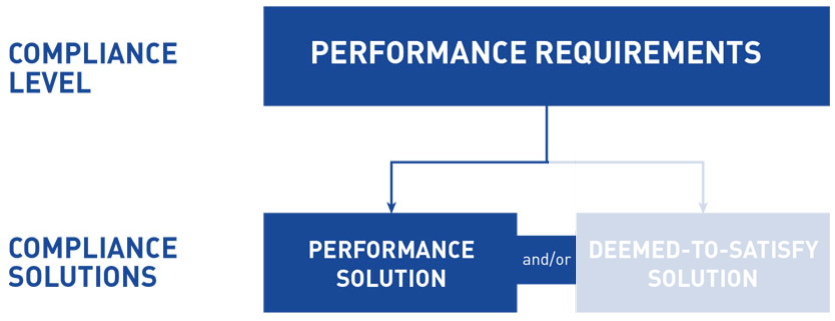 Prepared By:InsertCompanyNameInsertCompanyAddressInsertCompanyPhoneNumberInsertCompanyEmailPrepared For:InsertClientNameInsertClientAddressInsertClientPhoneNumberInsertClientEmailExecutive SummaryThe performance requirements that specifically relate to the sizing of water systems are BP1.2, BP2.3, and BP3.3 in the Plumbing Code of Australia (PCA) 2019.The performance requirements BP1.2, BP2.3 and BP3.3 have been met by using a combination of a performance solution and the DTS solutions as allowed under clause A2.1(3) of PCA 2019 and have been verified in accordance clause A2.2(2)(b) and A2.4 of PCA 2019.The sizing of a water system by following the DTS solutions of AS/NZS 3500.1:2018 Water Services and AS/NZS 3500.4:2018 Heated Water Services, results in having oversized pipes. The reason for this is because the DTS solutions are based on data collected in the mid 1900’s when fixture flow rates were a lot higher and their usage patterns were very different.The Hydraulic Consultants Association Australasia (HCAA) have been undertaking studies on residential buildings of varying size, locations and demographics since August 20th, 2019. The results have found that the DTS solutions of AS/NZS 3500.1:2018 Water Services and AS/NZS 3500.4:2018 Heated Water Services are significantly oversized.This Performance Solution Pertains To:This performance solution only pertains to the water system pipe sizing where the full flow (total sum of all fixture flow rates) is equal to or above 0.2l/s and below 500l/s. This performance solution does not pertain to continuous flows such as mechanical cooling towers.This Performance Solutions Has Been Prepared By:Designer: InsertDesignerNameCompany: InsertCompanyNameTitle: InsertDesignerTitleQualifications: InsertDesignerQualificationsContentsUpdate the contents and delete this text once the template has been completedIntroduction InsertCompanyName are engaged by InsertClientName to design the water system on InsertProjectName which is located at InsertProjectAddress. Refer to the below site plan for an overview of the project location.InsertSitePlanAS/NZS 3500.1:2018 Water Services and AS/NZS 3500.4:2018 Heated Water Services contain the deemed-to-satisfy (DTS) solutions on sizing water systems to ensure compliance with the performance requirements of the National Construction Code (NCC) 2019. The performance requirements that specifically relate to the sizing of water systems are BP1.2, BP2.3, and BP3.3 in the Plumbing Code of Australia (PCA) 2019.However, AS/NZS 3500.1:2018 Water Services and AS/NZS 3500.4:2018 Heated Water Services are not fit for purpose when designing residential buildings due to their outdated and conservative probable simultaneous demand (PSD) conversion method. Reason for the Performance SolutionThe sizing of a water system by following the DTS solutions of AS/NZS 3500.1:2018 Water Services and AS/NZS 3500.4:2018 Heated Water Services, results in having oversized pipes. The reason for this is because the DTS solutions are based on data collected in the mid 1900’s when fixture flow rates were a lot higher and their usage patterns were very different. The Hydraulic Consultants Association Australasia (HCAA) have been undertaking studies on residential buildings of varying size, locations and demographics since August 20th, 2019. The results have found that the DTS solutions of AS/NZS 3500.1:2018 Water Services and AS/NZS 3500.4:2018 Heated Water Services are significantly oversized.Benefits of Using a Performance Solution In summary, the benefit of using a performance solution for the water system pipe sizing is that you generally get smaller diameter pipes. As a result of this, the clients received a design that:Requires less energy from the heated water circulating pump to overcome heat lossHas reduced spatial requirements for the riser, takes up less ceiling space, and the pumps and the like have a smaller footprintHas a reduced capital costHas a lower carbon footprint due to the embodied energy saved in materialsReduces the stagnation of water within the pipesAddOtherBenefitsIfThereAreAny:Assumptions & Limitations The following items have been assumed within our design:AddAssumptionsOrStateThereAreNoneThe following items have been limitations so far within our design:AddLimitationsOrStateThereAreNoneDesign InformationThis performance solution pertains only to the water systems in the buildings shown in the below.InsertDrawing(s)ShowingBuildingThatThisPerformanceSolutionPertainsToThe flow rates of the fixtures within the building is shown below:Confirm the above flow rates are correct. Add and delete as necessary.Overview of the Calculations UsedAn overview of the calculation that needs to be undertaken when following DIN1988-300:2012-05 is shown below.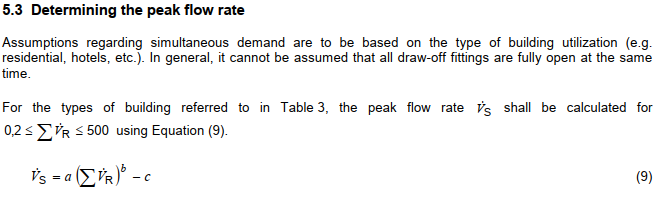 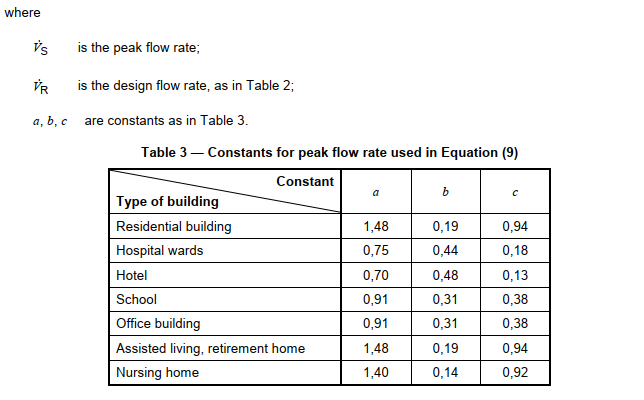 Overview of Compliance The below table identifies the different levels of governance that needs to be complied with when undertaking and certifying a water system sizing design:To comply with the PCA 2019, we have followed the following process:Verification Against the Performance RequirementsThe below table identifies the performance requirements that need to be complied with when designing a water system. Also noted in the table is how verification has been achieved:Adopted DTS SolutionsThe performance solution also uses some DTS solutions from AS/NZS 3500.1:2018 Water Services to achieve compliance with the performance requirements as noted in the above sections. The adopted DTS solutions are noted in the table below: The performance solution also uses some DTS solutions from AS/NZS 3500.4:2018 Heated Water Services to achieve compliance with the performance requirements as noted in the above sections. The adopted DTS solutions are noted in the table below: Note that there are other sections of AS/NZS 3500.1:2018 Water Services and AS/NZS 3500.4:2018 Heated Water Services that have been followed in the project that do not form part of this performance solution. Confirm these clauses are correct for your project and edit as necessaryConclusionTo conclude, the performance requirements BP1.2, BP2.3 and BP3.3 have been met by using a combination of a performance solution and the DTS solutions as allowed under clause A2.1(3) of PCA 2019 and have been verified in accordance clause A2.2(2)(b) and A2.4 of PCA 2019. Refer to the appendices for more information on the calculations/ results, acknowledgement of the performance solution from the client and further information on the designer and expert reviewer.Appendix A – CalculationsInsertAllRelevantCalculationsIncludingTheResultsAppendix B – CV of DesignerInsertYourCVAppendix C – Expert AssessmentInsertReviewerCompanyName have reviewed this performance solution and agree that the right process has been followed and the performance requirements have been met.Reviewer: InsertReviewerNameCompany: InsertReviewerCompanyNameTitle: InsertReviewerTitleQualifications: InsertReviewerQualificationsSignature: InsertSignatureAppendix D – HCAA Collected DataInsertSummaryOfCollectedDataThe results can also be viewed on the live website www.waterdemand.com.auAppendix E – Client Acknowledgement LetterDear InsertClientName,InsertProjectNameInsertProjectAddressPerformance Solution – Water System Pipe SizingBy signing the below, you confirm that you have reviewed this performance solution, understand the reason why a performance solution is required and have no objections to the use of a performance solution.Name: ClientToAddThisTitle: ClientToAddThisSignature: ClientToAddThisAppendix F – Network Utility Operator Acknowledgement LetterDear InsertNetworkUtilityOperatorName,InsertProjectNameInsertProjectAddressPerformance Solution – Water System Pipe SizingBy signing the below, you confirm that you have reviewed this performance solution, understand the reason why a performance solution is required and have no objections to the use of a performance solution.Name: NetworkUtilityOperatorToAddThisTitle: NetworkUtilityOperatorToAddThisSignature: NetworkUtilityOperatorToAddThisRevision #Revision NameDateAuthorInsertRevisionNumberInsertRevisionNameInsertDateInsertDesignerNameFixture Cold Flow Rate (L/sec)Heated Flow Rate (L/sec)Non-Drinking Flow Rate (L/sec)Basin0.10.1N/AWC0.1N/A?Shower0.10.1N/ASink0.10.2N/AWashing Machine0.20.2?Dishwashing Machine0.20.2N/ABath0.30.3N/AGeneric Regulatory RequirementSpecific Regulatory RequirementState & Territory Building ActPlumbing & Drainage Act (NSW) 2011State & Territory Building RegulationPlumbing & Drainage Regulation (NSW) 2017Technical StandardPCA 2019 (Volume Three) PCA Compliance OptionsSpecific PCA CompliancePerformance Solution and/or DTS A combination of Performance Solution and DTS - A2.1(3)Meeting the Performance RequirementsOther Verification Method - A2.2(2)(b)Verification MethodA calculation, using analytical methods or mathematical models and a test, using a technical procedure, either on-site or in a laboratory to directly measure the extent to which the performance requirements have been met – A2.4 Explanatory Information ClauseRequirementVerificationBP1.2 Design, construction and installation1)	A cold water service must ensure the following:a.	Water is provided at required flow rates and pressures for the correct functioning of fixtures and appliancesb.	Access for maintenance of mechanical components and operational controls.c.	The system, appliances and devices can be isolated for testing and maintenance.d.	The efficient use of drinking water.2)	A cold water service must avoid failure or uncontrolled discharge.The performance solution only relates to BP1.2 (1)(a) and verification has been achieved based on both:1 - sizing the water system with the use of a recognised engineering formula (DIN1988-300:2012-05) and2 - in line with the results from the live data that the HCAA has collectedThis is in line with what is accepted within the PCA’s verification methods for undertaking a performance solution. The DTS solutions will be followed for all of the other requirements.BP2.3 Design, construction and installation1)	A heated water service must ensure the following:a.	Heated water is provided at required flow rates and temperatures for fixtures and appliances to functionb.	Access for maintenance of mechanical components and operational controls.c.	The system, appliances and devices can be isolated for testing and maintenance.2)	A heated water service must be designed, constructed and installed to avoid failure or uncontrolled discharge.The performance solution only relates to BP2.3 (1)(a) and verification has been achieved based on both:1 - sizing the water system with the use of a recognised engineering formula (DIN1988-300:2012-05) and2 - in line with the results from the live data that the HCAA has collectedThis is in line with what is accepted within the PCA’s verification methods for undertaking a performance solution. The DTS solutions will be followed for all of the other requirements.BP3.3 Design, construction and installation1)	A non-drinking water service must ensure the following:a.	Non-drinking water is provided at required flow rates and pressures for the correct functioning of fixtures and appliancesb.	Access for maintenance of mechanical components and operational controls.c.	The system, appliances and devices can be isolated for testing and maintenance.2)	A non-drinking water service must be designed, constructed and installed to avoid failure or uncontrolled discharge.The performance solution only relates to BP3.3 (1)(a) and verification has been achieved based on both:1 - sizing the water system with the use of a recognised engineering formula (DIN1988-300:2012-05) and2 - in line with the results from the live data that the HCAA has collectedThis is in line with what is accepted within the PCA’s verification methods for undertaking a performance solution. The DTS solutions will be followed for all of the other requirements.SectionClauses AdoptedNotesSection 1Scope and GeneralAllFollowed but the section is not wholly applicable to water system pipe sizingSection 2Materials and ProductsNoneNot applicable to water system pipe sizing Section 3Sizing of Water Services3.3, 3.4The pressure and the velocity requirements have been adopted to assist in the water system pipe sizing Section 4Cross Connection Control and Backflow PreventionNoneNot applicable to water system pipe sizing Section 5Installation of Cold Water ServicesNoneNot applicable to water system pipe sizing Section 6Fire ServicesNoneNot applicable to water system pipe sizing Section 7 Irrigation and Lawn Watering SystemsNoneNot applicable to water system pipe sizing Section 8Water Storage TanksNoneNot applicable to water system pipe sizing Section 9Non-Drinking Water ServicesNoneNot applicable to water system pipe sizing Section 10Treated Greywater ServicesNoneNot applicable to water system pipe sizing Section 11Water for Sanitary FlushingNoneThe pipe sizing for the flushing water will be determined based on the flow rate and maximum velocitySection 12Installation of Water Supply to Specified FixturesNoneNot applicable to water system pipe sizing Section 13PumpsNoneNot applicable to water system pipe sizing Section 14Water Requirements for Haemodialysis Machines?Are there Haemodialysis Machines in the project, did you comply with this?Section 15Property Water Meters NoneNot applicable to water system pipe sizing Section 16Installation of Water Supply Systems from Rainwater TanksNoneNot applicable to water system pipe sizing Section 17Multi-Unit DevelopmentsNoneNot applicable to water system pipe sizing Section 18Testing and CommissioningNoneNot applicable to water system pipe sizing Appendix AEquivalent Pipe SizesAllThe pipes have been sized based on these tablesAppendix BAcceptable Pipes and FittingsNoneNot applicable to water system pipe sizing Appendix CSizing Method for Supply Piping for DwellingsInformativeThis section does not form part of the DTS solutionsAppendix DSizing of Piping for Dwellings InformativeThis section does not form part of the DTS solutionsAppendix EExamples of Potential Cross-ConnectionsInformativeThis section does not form part of the DTS solutionsAppendix FTypes of Backflow PreventionInformativeThis section does not form part of the DTS solutionsAppendix GStorage Tanks – Inflow and Overflow InformativeThis section does not form part of the DTS solutionsAppendix HCleaning and Disinfections of Storage TanksNoneNot applicable to water system pipe sizing Appendix IDisinfection of Water ServicesNoneNot applicable to water system pipe sizing SectionClauses AdoptedNotesSection 1Scope and GeneralAllFollowed but the section is not wholly applicable to water system pipe sizingSection 2Materials and ProductsNoneNot applicable to water system pipe sizing Section 3Cross Connection and Backflow Prevention and Thermostatic Mixing ValvesNoneNot applicable to water system pipe sizing Section 4Installation of Cold and Heated Water Piping and ControlsNoneNot applicable to water system pipe sizing Section 5Installation of Water Heaters – General RequirementsNoneNot applicable to water system pipe sizing Section 6Installation of Solar Water HeatersNoneNot applicable to water system pipe sizing Section 7 Uncontrolled Heat SourcesNoneNot applicable to water system pipe sizing Section 8Energy EfficiencyNoneNot applicable to water system pipe sizing Section 9Testing and CommissioningNoneNot applicable to water system pipe sizing Section 10Sizing and Installation of Circulatory Heated Water ReticulationNoneNot applicable to water system pipe sizing Appendix AWater AnalysisInformativeThis section does not form part of the DTS solutionsAppendix BAcceptable Pipes and FittingsNoneNot applicable to water system pipe sizing Appendix CInternal Pipe DiametersAllThe pipes have been sized based on these tablesAppendix DPreferred Sizes of Pipes for Non-Circulatory Typical Single Store Household Installations InformativeThis section does not form part of the DTS solutionsAppendix ERecommendations for the Installation of Unrated Solar Heated Water Supply SystemsInformativeThis section does not form part of the DTS solutionsAppendix FRecommendations for the Installation of Close Coupled and Integral Solar Heated Water Supply Systems on RoofsInformativeThis section does not form part of the DTS solutionsAppendix GSolar Heated Water Supply Systems – Suggested Component Sizes (Custom Built Systems) InformativeThis section does not form part of the DTS solutionsAppendix HEstimation of Shading of CollectorsInformativeThis section does not form part of the DTS solutionsAppendix IEffect of Inclination and Orientation on System PerformanceInformativeThis section does not form part of the DTS solutionsAppendix JMap of Regional Basic Design Wind SpeedsInformativeThis section does not form part of the DTS solutionsAppendix KAustralian Climate RegionsNoneNot applicable to water system pipe sizing Appendix LNew Zealand Climate RegionsNoneNot applicable to water system pipe sizing Appendix MOperation and MaintenanceInformativeThis section does not form part of the DTS solutionsAppendix NProvision for Expansion and ContractionNoneNot applicable to water system pipe sizing Appendix OEstimation of Probable Simultaneous Demand for Residential Buildings from the Total of Loading UnitsInformativeThis section does not form part of the DTS solutionsAppendix PSizing of Expansion Vessels in Mains Pressure Systems NoneNot applicable to water system pipe sizing 